Совет муниципального района «Карымский район»Забайкальского краяР Е Ш Е Н И Е« 25 » декабря 2014 г                                                                      № 194     В соответствии подпунктом 5 пункта 1 статьи 84, статьей 98 Лесного кодекса Российской Федерации; Федеральным законом от 27 мая 2014 года № 136-ФЗ « О внесении изменений в статью 26.3 Федерального закона «Об общих принципах организации законодательных (представительных) исполнительных органов государственной власти субъектов Российской Федерации» и Федеральный закон  131-ФЗ «Об общих принципах организации местного самоуправления в Российской Федерации», руководствуясь ст. 23 Устава муниципального района «Карымский район»,  Совет муниципального района «Карымский район» решил:1.  Утвердить «Положение о муниципальном лесном контроле  в границах сельских поселений на территории муниципального района «Карымский район» (прилагается).2.  Опубликовать настоящее решение в районной газете «Красное знамя» и разместить на официальном сайте муниципального района «Карымский район» в информационно – телекоммуникационной сети «Интернет»: http://карымское.рф. 3.  Решение вступает в силу с 01 января 2015 годаГлава муниципального района,Председатель Совета муниципального района «Карымский район»                                                            Г.А. Ванчугов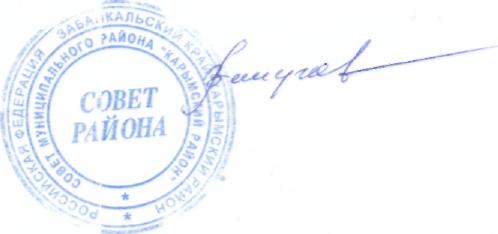 Положение     «О муниципальном лесном контроле в границах сельских поселений на территории муниципального района «Карымский район»     Настоящее Положение разработано в соответствии со статьями 84, 98 Лесного кодекса Российской Федерации № 200-ФЗ от 04.12.2006; Кодексом Российской Федерации об административных правонарушениях; Федеральным законом от 27 мая 2014 года № 136-ФЗ « О внесении изменений в статью 26.3 Федерального закона «Об общих принципах организации законодательных (представительных) исполнительных органов государственной власти субъектов Российской Федерации» и Федеральный закон  131-ФЗ «Об общих принципах организации местного самоуправления в Российской Федерации»; Федеральным законом от 26.12.2008 г № 294-ФЗ «О защите прав юридических лиц и индивидуальных предпринимателей при осуществлении государственного контроля (надзора) и муниципального контроля».
       Настоящее Положение определяет порядок и формы осуществления муниципального контроля за использованием лесов в границах сельских поселений на территории муниципального района «Карымский район». Забайкальского края (далее — муниципальный лесной контроль).
       Муниципальный лесной контроль в соответствии с действующим законодательством входит в систему контроля за соблюдением лесного законодательства.1. Общие положения1.1. Муниципальный контроль - деятельность органов местного самоуправления, уполномоченных в соответствии с федеральными законами на организацию и проведение в границах сельских поселений на территории муниципального района «Карымский район» проверок соблюдения юридическими лицами, индивидуальными предпринимателями требований, установленных муниципальными правовыми актами, а также требований, установленных федеральными законами, законами субъектов Российской Федерации, в случаях, если соответствующие виды контроля относятся к вопросам местного значения. Порядок организации и осуществления муниципального контроля в соответствующей сфере деятельности устанавливается муниципальными правовыми актами либо законом субъекта Российской Федерации и принятыми в соответствии с ним муниципальными правовыми актами.          1.2. Предметом муниципального лесного контроля является проверка соблюдения установленных правовыми нормами правил использования лесов.
          1.3. Муниципальный лесной контроль осуществляется должностными лицами и специалистами Администрации муниципального района «Карымский район», Забайкальского края (далее – Администрация), на которых возложены эти функции, как самостоятельно, так и во взаимодействии с Карымским  территориальным отделом Государственной лесной службы Забайкальского края, природоохранными, правоохранительными и другими заинтересованными органами исполнительной власти Российской Федерации и Забайкальского края в соответствии с их компетенцией.           1.4. Объектом муниципального лесного контроля являются леса и лесные участки, находящиеся в границах сельских поселений муниципального района «Карымский район», за исключением лесов и лесных участков, контроль за деятельностью в которых отнесён к компетенции федеральных органов государственной власти, органов государственной власти Забайкальского края.
           1.5. Муниципальный лесной контроль осуществляется в форме проверок использования лесов юридическими лицами и индивидуальными предпринимателями (далее - лесопользователи) при осуществлении их деятельности и реализации своих прав на леса.
           1.6. Основными задачами муниципального  лесного контроля являются:
            - контроль за соблюдением лесопользователями установленного режима использования лесных участков в соответствии с их целевым назначением;            - недопущение самовольного занятия лесных участков;
            - соблюдение юридическими лицами и индивидуальными предпринимателями сроков освоения лесных участков;
            -   оформление в установленном порядке прав на лесные участки;
            -   своевременный возврат лесных участков, предоставленных на условиях аренды;            -  своевременное внесение платежей за пользование лесным участком;
            - выполнение мероприятий, направленных на предотвращение порчи лесов;
             - защита муниципальных и общественных интересов, а также прав субъектов лесных отношений.1.7. Воздействие на должностных лиц при исполнении ими обязанностей по осуществлению муниципального лесного контроля или воспрепятствование их деятельности влечёт за собой ответственность в соответствии с законодательством Российской Федерации.1.8. Если международным договором Российской Федерации и Федеральным законом от 26.12.2008 г. № 294-ФЗ «О защите прав юридических лиц и индивидуальных предпринимателей при осуществлении государственного контроля (надзора) и муниципального контроля» установлены иные правила, чем те, которые предусмотрены настоящим Положением, а также не урегулированы настоящим Положением, то применяются правила международного договора Российской Федерации и Федерального закона от 26.12.2008 г. №294-ФЗ.
2. Организация деятельности органа, осуществляющего муниципальный лесной контроль в границах сельских поселений на территории муниципального района «Карымский район» Забайкальского края.            2.1. Муниципальный лесной контроль в границах сельских поселений на территории муниципального района «Карымский район» Забайкальского края осуществляется органом муниципального лесного контроля — Администрацией.
            2.2. Функции  органа  муниципального лесного контроля осуществляют должностные лица и специалисты Администрации:
            2.2.1. Должностные лица и специалисты Администрации, на которых распоряжением Руководителя администрации  возложены обязанности по осуществлению муниципального лесного контроля (на безвозмездной основе) — муниципальные лесные инспекторы муниципального района «Карымский район»  (далее — инспекторы).            2.3. Инспекторам по муниципальному лесному контролю Администрацией выдаются служебные удостоверения (Приложение 4).
                           3. Функции должностных лиц и специалистов Администрации, осуществляющих муниципальный лесной контроль.           3.1. Инспекторы осуществляют муниципальный лесной контроль за:
           3.1.1. Соблюдением лесопользователями установленных лесным законодательством Российской Федерации и Забайкальского края, муниципальными правовыми актами муниципального района «Карымский район» требований по рациональному использованию лесов.
           3.1.2. Соблюдением лесопользователями установленного режима использования лесных участков в соответствии с их целевым назначением.
           3.1.3. Недопущением самовольного занятия лесных участков.
           3.1.4. Соблюдением градостроительных требований при использовании лесных участков.           3.1.5. Соблюдением сроков освоения лесных участков.
           3.1.6. Оформлением прав на лесной участок.
           3.1.7. Соблюдением порядка заключения договоров аренды, безвозмездного пользования, переуступки права пользования лесными участками.
           3.1.8. Соблюдением установленного порядка изменения целевого использования лесов.           3.1.9. Предоставлением достоверных сведений об использовании и состоянии лесных участков.           3.1.10. Своевременным и качественным выполнением при использовании лесов обязательных мероприятий по их улучшению, по рекультивации, восстановлению, по сохранности плодородного слоя почвы.
           3.1.11. Недопущением загрязнений, деградации и порчи лесов.
           3.1.12. Своевременным выполнением обязанностей по приведению лесных участков в состояние, пригодное для использования по целевому назначению или их рекультивации после завершения строительных работ, ведущихся с нарушением почвенного слоя, в том числе работ, осуществляемых для внутрихозяйственных и собственных нужд.
           3.1.13. Своевременным возвратом лесных участков, находящихся в муниципальной собственности, предоставленных во временное пользование.
           3.1.14. Соблюдением публичных сервитутов, установленных органами местного самоуправления.           3.1.15. Соблюдением ограничений в использовании лесных участков, установленных органами местного самоуправления, в государственных или общественных интересах, а также в целях безопасности населения и в других случаях, определенных законодательством Российской Федерации и Забайкальского края.           3.1.16. Выполнением иных требований лесного законодательства по вопросам использования лесов.           3.2. На инспекторов возлагаются функции по осуществлению муниципального лесного контроля в соответствии с установленными полномочиями.
           3.3. Инспекторы представляют общий отчёт о проделанной работе Руководителю администрации муниципального района «Карымский район» не реже одного раза в год.           3.4. Ежегодно орган муниципального лесного контроля в порядке, установленном Правительством Российской Федерации, осуществляет подготовку докладов об осуществлении муниципального контроля и представляет указанные доклады в уполномоченный Правительством Российской Федерации федеральный орган исполнительной власти, осуществляющий подготовку ежегодного сводного доклада о состоянии государственного контроля (надзора), муниципального контроля и его представление в Правительство Российской Федерации.
4. Права и обязанности должностных лиц и специалистов Администрации, осуществляющих муниципальный лесной контроль
           4.1. Инспекторы по муниципальному лесному контролю обязаны:
           4.1.1. Проводить профилактическую работу по устранению обстоятельств, способствующих совершению правонарушений в сфере лесопользования.
           4.1.2. Оперативно рассматривать поступившие заявления и сообщения о нарушениях в сфере лесопользования и принимать соответствующие меры.           4.1.3. Проводить проверку на основании распоряжения Руководителя администрации муниципального района «Карымский район» в соответствии с её назначением.           4.1.4. Проводить проверку только во время исполнения служебных обязанностей, выездную проверку - также при предъявлении служебных удостоверений, заверенной копии распоряжения Руководителя администрации муниципального района «Карымский район» и в случае необходимости согласования с прокурором Карымского района Забайкальского края и копии документа о согласовании проведения проверки.
           4.1.5. Не препятствовать лесопользователям присутствовать при проведении проверки и давать разъяснения по вопросам, относящимся к предмету проверки.           4.1.6.  Предоставлять лесопользователям, присутствующим при проведении проверки, информацию и документы, относящиеся к предмету проверки.           4.1.7. Знакомить лесопользователей с результатами проверки.
           4.1.8. Учитывать при определении мер, принимаемых по фактам выявленных нарушений, соответствие указанных мер тяжести нарушений, их потенциальной опасности для жизни, здоровья людей, для животных, растений, окружающей среды, для возникновения чрезвычайных ситуаций природного и техногенного характера, а также не допускать необоснованное ограничение прав и законных интересов лесопользователей.
          4.1.9. Доказывать обоснованность своих действий при их обжаловании субъектами лесных отношений в порядке, установленном законодательством Российской Федерации.          4.1.10. Соблюдать сроки проведения проверки, установленные действующим законодательством и настоящим Положением.          4.1.11. Не требовать от лесопользователей документы и иные сведения, представление которых не предусмотрено законодательством Российской Федерации и настоящим Положением.          4.1.12. Перед началом проведения выездной проверки по просьбе лесопользователя ознакомить его с положениями административного регламента (при его наличии), в соответствии с которым проводится проверка.          4.1.13. Осуществлять запись о проведенной проверке в Журнале учёта проверок (должен находится у лесопользователя). 
          4.1.14. Составлять по результатам проверок акты с обязательным ознакомлением с ними лесопользователя.          4.2. Инспекторы при выполнении возложенных на них обязанностей имеют право:           4.2.1. Посещать в порядке, установленном законодательством Российской Федерации, при предъявлении служебного удостоверения организации и объекты, обследовать лесные участки, находящиеся в собственности, владении и пользовании.           4.2.2. Письменно предупреждать лесопользователей о недопустимости нарушений лесного законодательства.           4.2.3. Безвозмездно и своевременно получать сведения и материалы о состоянии, использовании и охране лесов, в том числе документы, удостоверяющие право на лесные участки, необходимые для осуществления муниципального лесного контроля в органах государственной регистрации права собственности.           4.2.4. Обращаться в правоохранительные органы за содействием в предотвращении или пресечении действий, препятствующих осуществлению муниципальными инспекторами законной деятельности, а также в установлении личности граждан, виновных в нарушении лесного законодательства.
           4.2.5. Рассматривать заявления лесопользователей по фактам нарушения лесного законодательства.           4.2.6. Привлекать в установленном порядке для проведения проверок, обследований и экспертиз специалистов различных организаций.
           4.2.7. Получать от лесопользователей объяснения, сведения и другие материалы, связанные с использованием лесных участков.
           4.2.8. Вести статистический анализ выявленных правонарушений, подготавливать отчеты по осуществлению муниципального лесного контроля.
           4.2.9. Другие права, установленные действующим законодательством.
           4.2.10. Направлять в соответствующие государственные органы материалы по выявленным нарушениям в использовании лесов для решения вопроса о привлечении виновных лиц к административной, дисциплинарной и иной ответственности в соответствии с законодательством Российской Федерации и Забайкальского края.           4.2.11. Вносить Руководителю администрации муниципального района «Карымский район» предложения по вопросам о полном или частичном изъятии лесных участков, расторжении договоров их аренды и иных договоров в случаях нерационального использования лесов, использования их не по целевому назначению, а также неиспользования лесных участков в установленный законом срок.            4.2.12. Подготавливать План проведения плановых проверок лесопользователей зарегистрированных на территориях сельских поселений муниципального района «Карымский район».            4.2.13. Представлять по письменным запросам уполномоченных органов и лиц информацию о проделанной работе по осуществлению муниципального лесного контроля.             4.3. Действия инспекторов по муниципальному лесному контролю могут быть обжалованы в судебном порядке в соответствии с законодательством Российской Федерации.
5. Организация осуществления муниципального лесного контроля            5.1. Муниципальный лесной контроль может осуществляться в форме проведения плановых и внеплановых проверок исполнения лесопользователями законодательства Российской Федерации, Забайкальского края и муниципальных правовых актов, регулирующих вопросы использования лесов в границах сельских поселений на территории муниципального района «Карымский район» Забайкальского края.                5.2. Плановые проверки.             5.2.1. Предметом плановой проверки является соблюдение лесопользователями действующего лесного законодательства.
             5.2.2. Плановые проверки проводятся в соответствии с утвержденными планами по муниципальному лесному контролю.             В ежегодных планах проведения плановых проверок юридических лиц (их филиалов, представительств, обособленных структурных подразделений) и индивидуальных предпринимателей указываются следующие сведения:             1) наименования юридических лиц (их филиалов, представительств, обособленных структурных подразделений), фамилии, имена, отчества индивидуальных предпринимателей, деятельность которых подлежит плановым проверкам, места нахождения юридических лиц (их филиалов, представительств, обособленных структурных подразделений) или места жительства индивидуальных предпринимателей и места фактического осуществления ими своей деятельности;              2) цель и основание проведения каждой плановой проверки;
              3) дата начала и сроки проведения каждой плановой проверки;
              4) наименование органа муниципального контроля, осуществляющих конкретную плановую проверку. При проведении плановой проверки органами муниципального контроля совместно указываются наименования всех участвующих в такой проверке органов.               При проведении плановой проверки органом муниципального лесного контроля муниципального района «Карымский район» Забайкальского края совместно с другими органами лесного контроля указываются наименования всех участвующих в такой проверке органов.
           5.2.3. Ежегодный план проведения плановых проверок утверждается Руководителем администрации муниципального района «Карымский район» Забайкальского края.           5.2.4. Утвержденный ежегодный план проведения плановых проверок доводится до сведения заинтересованных лиц посредством его опубликования в установленном порядке в СМИ и размещения на официальном сайте муниципального района «Карымский район» в информационно – телекоммуникационной сети «Интернет» в течении 10-ти дней после утверждения.           5.2.5. Плановые проверки в отношении каждого лесного участка субъекта лесных отношений проводятся не чаще одного раза в три года.
           5.2.6. В срок до 1 сентября года, предшествующего году проведения плановых проверок, проекты ежегодных планов проведения плановых проверок в отношении юридических лиц и индивидуальных предпринимателей направляются в прокуратуру Карымского района.
          По итогам рассмотрения поступивших предложений прокуратуры орган муниципального лесного контроля направляет утвержденные ежегодные планы проведения плановых проверок в прокуратуру Карымского района в срок до 1 ноября года, предшествующего году проведения плановых проверок.
            5.2.7. О проведении плановой проверки лесопользователи уведомляются органом муниципального лесного контроля не позднее чем в течение трёх рабочих дней до начала её проведения посредством направления копии распоряжения Руководителя администрации муниципального района «Карымский район» о начале проведения плановой проверки заказным почтовым отправлением с уведомлением о вручении или письменно (под роспись).           5.2.8. Плановая проверка проводится в форме документарной проверки и (или) выездной проверки.                  5.3. Внеплановые проверки.            5.3.1. Предметом внеплановой проверки является соблюдение лесопользователями в процессе осуществления лесопользования обязательных требований действующего лесного законодательства, выполнение предписаний органов муниципального лесного контроля.
             5.3.2. Основанием для проведения внеплановой проверки является:
            1) истечение срока исполнения лесопользователем ранее выданного предписания об устранении выявленного нарушения обязательных требований и (или) требований, установленных муниципальными правовыми актами;             2) поступление в орган муниципального контроля обращений и заявлений лесопользователей, информации от органов государственной власти, органов местного самоуправления, из средств массовой информации о следующих фактах:             а) возникновение угрозы причинения вреда жизни, здоровью граждан, вреда животным, растениям, окружающей среде, объектам культурного наследия (памятникам истории и культуры) народов Российской Федерации, безопасности государства, а также угрозы чрезвычайных ситуаций природного и техногенного характера;             б) причинение вреда жизни, здоровью граждан, вреда животным, растениям, окружающей среде, объектам культурного наследия (памятникам истории и культуры) народов Российской Федерации, безопасности государства, а также возникновение чрезвычайных ситуаций природного и техногенного характера;           5.3.3. Обращения и заявления, не позволяющие установить лицо, обратившееся в орган муниципального контроля, а также обращения и заявления, не содержащие сведений о фактах, указанных в п. 5.3.2 настоящего Положения, не могут служить основанием для проведения внеплановой проверки.           5.3.4. В день подписания Руководителем администрации муниципального района «Карымский район» распоряжения о проведении внеплановой выездной проверки лесопользователя в целях согласования её проведения орган муниципального лесного контроля представляет либо направляет заказным почтовым отправлением с уведомлением о вручении или по факсу, в прокуратуру Карымского района заявление о согласовании проведения внеплановой выездной проверки (Типовая форма заявления является приложением № 1 к настоящему Положению). К этому заявлению прилагаются копия распоряжения Руководителя администрации муниципального района «Карымский район» о проведении внеплановой выездной проверки и документы, которые содержат сведения, послужившие основанием ее проведения.           5.3.5. Если основанием для проведения внеплановой выездной проверки являются причинение вреда жизни, здоровью граждан, вреда животным, растениям, окружающей среде, а также возникновение чрезвычайных ситуаций природного и техногенного характера, обнаружение нарушений обязательных требований и требований, установленных муниципальными правовыми актами, в момент совершения таких нарушений в связи с необходимостью принятия неотложных мер органы муниципального контроля вправе приступить к проведению внеплановой выездной проверки незамедлительно с извещением прокуратуры Карымского района о проведении мероприятий по контролю посредством направления документов, предусмотренных п. 5.3.4, в прокуратуру Карымского района в течение двадцати четырёх часов.           5.3.6. О проведении внеплановой выездной проверки, за исключением внеплановой выездной проверки, основания проведения которой указаны в п. 2 п. 5.3.2 настоящего Положения, лесопользователи уведомляются органом муниципального контроля не менее чем за двадцать четыре часа до начала ее проведения любым доступным способом.
           5.3.7. В случае если в результате деятельности лесопользователем причинен или причиняется вред жизни, здоровью граждан, вред животным, растениям, окружающей среде, безопасности государства, а также возникли или могут возникнуть чрезвычайные ситуации природного и техногенного характера, предварительное уведомление лесопользователю о начале проведения внеплановой выездной проверки не требуется.           5.4. Внеплановая проверка проводится в форме документарной проверки и (или) выездной проверки.5.5. Документарная проверка.           5.5.1. Предметом документарной проверки являются сведения, содержащиеся в документах лесопользователя, устанавливающих их организационно-правовую форму, права и обязанности, документы, используемые при осуществлении их деятельности и связанные с исполнением ими обязательных требований и требований, установленных муниципальными правовыми актами, исполнением предписаний и постановлений органов муниципального контроля.           5.5.2. Организация документарной проверки (как плановой, так и внеплановой) осуществляется в порядке, установленном настоящим Положением.
            5.5.3. В процессе проведения документарной проверки органом муниципального лесного контроля в первую очередь рассматриваются документы лесопользователя, имеющиеся в распоряжении органа муниципального лесного контроля, в том числе уведомления о начале осуществления отдельных видов предпринимательской деятельности, акты предыдущих проверок, материалы рассмотрения дел об административных правонарушениях и документы о результатах осуществленного в отношении этих субъектов лесных отношений муниципального лесного контроля.
            5.5.4. В случае если достоверность сведений, содержащихся в документах, имеющихся в распоряжении органа муниципального лесного контроля, вызывает обоснованные сомнения либо эти сведения не позволяют оценить исполнение лесопользователем обязательных требований или требований, установленных муниципальными правовыми актами, орган муниципального контроля направляет в адрес лесопользователю мотивированный запрос с требованием представить иные необходимые для рассмотрения в ходе проведения документарной проверки документы. К запросу прилагается заверенная установленным порядком копия распоряжения Руководителя администрации муниципального район «Карымский район» о проведении проверки либо о проведении документарной проверки.            5.5.5. В течение десяти рабочих дней со дня получения мотивированного запроса лесопользователи обязаны направить в орган муниципального контроля указанные в запросе документы.
Указанные в запросе документы представляются в виде копий, заверенных печатью (при ее наличии) и соответственно подписью лесопользователя. Юридическое лицо, индивидуальный предприниматель вправе представить указанные в запросе документы в форме электронных документов в порядке, определяемом Правительством Российской Федерации.
            5.5.6. В случае если в ходе документарной проверки выявлены ошибки и (или) противоречия в представленных лесопользователем документах либо несоответствие сведений, содержащихся в этих документах, сведениям, содержащимся в имеющихся у муниципального контроля документах и (или) полученным в ходе осуществления муниципального лесного контроля, информация об этом направляется лесопользователю с требованием представить в течение десяти рабочих дней необходимые пояснения в письменной форме.           5.5.7. Лесопользователи, представляющие в орган муниципального лесного контроля пояснения относительно выявленных ошибок и (или) противоречий в представленных документах либо относительно несоответствия указанных в п. 5.3.4 настоящего Положения сведений, вправе представить дополнительно в орган муниципального контроля документы, подтверждающие достоверность ранее представленных документов.
           5.5.8. Инспекторы, которые проводят документарную проверку, обязаны рассмотреть представленные лесопользователем пояснения и документы, подтверждающие достоверность ранее представленных документов. В случае если после рассмотрения представленных пояснений и документов либо при отсутствии пояснений орган муниципального контроля установит признаки нарушения обязательных требований или требований, установленных муниципальными правовыми актами, Руководитель администрации муниципального района «Карымский район» может принять решение о проведении выездной проверки.           5.5.9. При проведении документарной проверки орган муниципального контроля не вправе требовать у лесопользователя сведения и документы, не относящиеся к предмету документарной проверки, а также сведения и документы, которые могут быть получены этим органом от иных органов государственного контроля (надзора), органов муниципального контроля.5.6. Выездная проверка.           5.6.1. Предметом выездной проверки являются содержащиеся в документах лесопользователя сведения, состояние используемых указанными лицами при осуществлении деятельности территорий, лесных участков и принимаемые ими меры по исполнению обязательных требований и требований, установленных муниципальными правовыми актами.
           5.6.2. Выездная проверка (как плановая, так и внеплановая) проводится по месту нахождения юридического лица, месту осуществления деятельности индивидуального предпринимателя и (или) по месту фактического осуществления их деятельности.            5.6.3. Выездная проверка проводится в случае, если при документарной проверке не представляется возможным:          1) удостовериться в полноте и достоверности сведений, содержащихся в уведомлении о начале осуществления отдельных видов предпринимательской деятельности и иных имеющихся в распоряжении органа муниципального лесного контроля документах лесопользователя;
           2) оценить соответствие деятельности юридического лица, индивидуального предпринимателя обязательным требованиям или требованиям, установленным муниципальными правовыми актами, без проведения соответствующего мероприятия по контролю.           5.6.4. Выездная проверка начинается с предъявления служебного удостоверения должностными лицами и специалистами органа муниципального контроля, обязательного ознакомления лесопользователя с распоряжением Руководителя администрации муниципального района «Карымский район» о назначении выездной проверки и с полномочиями проводящих выездную проверку лиц, а также с целями, задачами, основаниями проведения выездной проверки, со сроками и с условиями ее проведения, видами и объемом мероприятий по контролю и в случае привлечения — составом экспертов, представителями экспертных организаций, привлекаемых к выездной проверке.           5.6.5. Лесопользователь обязан предоставить должностным лицам органа муниципального лесного контроля, проводящим выездную проверку, возможность ознакомиться с документами, связанными с целями, задачами и предметом выездной проверки, в случае, если выездной проверке не предшествовало проведение документарной проверки, а также обеспечить доступ проводящих выездную проверку должностных лиц и участвующих в выездной проверке экспертов, представителей экспертных организаций на территорию, в используемые лесопользователем при осуществлении деятельности здания, строения, сооружения, помещения, к используемым лесопользователем оборудованию, подобным объектам, транспортным средствам и перевозимым ими грузам.           5.6.6. Орган муниципального лесного контроля привлекает в случае необходимости к проведению выездной проверки лесопользователя экспертов, экспертные организации, не состоящие в гражданско-правовых и трудовых отношениях с юридическим лицом, индивидуальным предпринимателем, в отношении которых проводится проверка, и не являющиеся аффинированными лицами проверяемых лиц.5.7. Срок проведения проверки.           5.7.1. Срок проведения каждой из проверок, предусмотренных п. 5.5 и п. 5.6 настоящего Положения, не может превышать двадцать рабочих дней.
           5.7.2. Общий срок проведения плановых выездных проверок не может превышать пятидесяти часов для одного малого предприятия и пятнадцати часов для одного микропредприятия в год.           5.7.3. В исключительных случаях, связанных с необходимостью проведения сложных и (или) длительных исследований, испытаний, специальных экспертиз и расследований на основании мотивированных предложений инспекторов, проводящих выездную плановую проверку, срок проведения выездной плановой проверки может быть продлен Руководителем администрации муниципального района «Карымский район», но не более чем на двадцать рабочих дней в отношении малых предприятий, микропредприятий — не более чем на пятнадцать часов.5.8. Порядок организации проверки.           5.8.1. Проверка проводится на основании распоряжения Руководителя администрации муниципального района «Карымский район».
В распоряжении указываются:           1) наименование органа муниципального лесного контроля;
           2) фамилии, имена, отчества, должности должностного лица или должностных лиц, уполномоченных на проведение проверки, а также привлекаемых к проведению проверки экспертов, представителей экспертных организаций;           3) наименование юридического лица или фамилия, имя, отчество индивидуального предпринимателя, проверка которых проводится;
           4) цели, задачи, предмет проверки и срок её проведения;
           5) правовые основания проведения проверки, в том числе подлежащие проверке обязательные требования и требования, установленные муниципальными правовыми актами;           6) сроки проведения и перечень мероприятий по контролю, необходимых для достижения целей и задач проведения проверки;
           7) перечень документов, представление которых юридическим лицом, индивидуальным предпринимателем необходимо для достижения целей и задач проведения проверки;           8) даты начала и окончания проведения проверки;           9) перечень административных регламентов проведения мероприятий по контролю, административных регламентов взаимодействия.           Распоряжение издается на проведение одного или нескольких мероприятий по муниципальному лесному контролю.           5.8.2. Заверенные установленным порядком копии распоряжений вручаются под роспись руководителю, иному должностному лицу или уполномоченному представителю юридического лица, индивидуальному предпринимателю, его уполномоченному представителю одновременно с предъявлением служебных удостоверений. По требованию подлежащих проверке лиц должностные лица органа муниципального контроля обязаны предоставить информацию об этих органах, а также об экспертах, экспертных организациях в целях подтверждения своих полномочий.
           5.8.3. По просьбе руководителя, иного должностного лица или уполномоченного представителя юридического лица, индивидуального предпринимателя, его уполномоченного представителя должностные лица органа муниципального контроля обязаны ознакомить подлежащих проверке лиц с административными регламентами проведения мероприятий по контролю и порядком их проведения на объектах, используемых юридическим лицом, индивидуальным предпринимателем при осуществлении деятельности.5.9. Ограничения при проведении проверки.           При проведении проверки должностные лица и специалисты органа муниципального контроля не вправе:           1) проверять выполнение обязательных требований и требований, установленных муниципальными правовыми актами, если такие требования не относятся к полномочиям органа муниципального контроля, от имени которого действуют эти должностные лица;           2) осуществлять плановую или внеплановую выездную проверку в случае отсутствия при ее проведении руководителя, иного должностного лица или уполномоченного представителя юридического лица, индивидуального предпринимателя, его уполномоченного представителя, за исключением случая проведения такой проверки по основанию, предусмотренному абзацем б п.п. 2 п. 5.3.2. настоящего Положения;
           3) требовать представления документов, информации, образцов и проб обследования, если они не являются объектами проверки или не относятся к предмету проверки, а также изымать оригиналы таких документов;
           4) отбирать образцы и пробы обследования объектов для проведения их исследований, испытаний, измерений без оформления протоколов об отборе указанных образцов, проб по установленной форме и в количестве, превышающем нормы, установленные национальными стандартами, правилами отбора образцов, проб и методами их исследований, испытаний, измерений, техническими регламентами или действующими до дня их вступления в силу иными нормативными техническими документами и правилами и методами исследований, испытаний, измерений;           5) распространять информацию, полученную в результате проведения проверки и составляющую государственную, коммерческую, служебную, иную охраняемую законом тайну, за исключением случаев, предусмотренных законодательством Российской Федерации;           6) превышать установленные сроки проведения проверки;           7) осуществлять выдачу юридическим лицам, индивидуальным предпринимателям предписаний или предложений о проведении за их счёт мероприятий по контролю.6. Порядок оформления результатов проверки.           6.1. Инспекторы ведут необходимую документацию о проводимых проверках, а также документы делопроизводства в установленном порядке.
           6.2. По результатам проверки должностными лицами органа муниципального контроля, проводящими проверку, составляется акт по установленной форме в двух экземплярах. Типовая форма акта проверки устанавливается уполномоченным Правительством Российской Федерации федеральным органом исполнительной власти (приложение № 2 к настоящему Положению).           В акте проверки указываются:           1) дата, время и место составления акта проверки;           2) наименование органа муниципального контроля;           3) дата и номер распоряжения Руководителя администрации муниципального района «Карымский район»;           4) фамилии, имена, отчества и должности должностного лица или должностных лиц, проводивших проверку;           5) наименование проверяемого юридического лица или фамилия, имя и отчество индивидуального предпринимателя, а также фамилия, имя, отчество и должность руководителя, иного должностного лица или уполномоченного представителя юридического лица, уполномоченного представителя индивидуального предпринимателя, присутствовавших при проведении проверки;
           6) дата, время, продолжительность и место проведения проверки;
           7) сведения о результатах проверки, в том числе о выявленных нарушениях обязательных требований и требований, установленных муниципальными правовыми актами, об их характере и о лицах, допустивших указанные нарушения;           8) сведения об ознакомлении или отказе в ознакомлении с актом проверки руководителя, иного должностного лица или уполномоченного представителя юридического лица, индивидуального предпринимателя, его уполномоченного представителя, присутствовавших при проведении проверки, о наличии их подписей или об отказе от совершения подписи, а также сведения о внесении в журнал учета проверок записи о проведенной проверке либо о невозможности внесения такой записи в связи с отсутствием у юридического лица, индивидуального предпринимателя указанного журнала;
           9) подписи должностного лица или должностных лиц, проводивших проверку.
           6.3. К акту проверки прилагаются протоколы отбора образцов продукции, проб обследования объектов окружающей среды и объектов производственной среды, протоколы или заключения проведенных исследований, испытаний и экспертиз, объяснения работников юридического лица, работников индивидуального предпринимателя, на которых возлагается ответственность за нарушение обязательных требований или требований, установленных муниципальными правовыми актами, предписания об устранении выявленных нарушений и иные связанные с результатами проверки документы или их копии.           6.4. Акт проверки оформляется непосредственно после ее завершения в двух экземплярах, один из которых с копиями приложений вручается руководителю, иному должностному лицу или уполномоченному представителю юридического лица, индивидуальному предпринимателю, его уполномоченному представителю под расписку об ознакомлении либо об отказе в ознакомлении с актом проверки. В случае отсутствия руководителя; иного должностного лица или уполномоченного представителя юридического лица, индивидуального предпринимателя, его уполномоченного представителя, а также в случае отказа проверяемого лица дать расписку об ознакомлении либо об отказе в ознакомлении с актом проверки акт направляется заказным почтовым отправлением с уведомлением о вручении, которое приобщается к экземпляру акта проверки, хранящемуся в деле органа муниципального контроля.          6.5. В случае если для составления акта проверки необходимо получить заключения по результатам проведенных исследований, испытаний, специальных расследований, экспертиз, акт проверки составляется в срок, не превышающий трёх рабочих дней после завершения мероприятий по контролю, и вручается руководителю, иному должностному лицу или уполномоченному представителю юридического лица, индивидуальному предпринимателю, его уполномоченному представителю под расписку либо направляется заказным почтовым отправлением с уведомлением о вручении, которое приобщается к экземпляру акта проверки, хранящемуся в деле органа муниципального контроля.           6.6. В случае если для проведения внеплановой выездной проверки требуется согласование ее проведения с прокуратурой Карымского района, копия акта проверки направляется в прокуратуру в течение пяти рабочих дней со дня составления акта проверки.           6.7. Результаты проверки, содержащие информацию, составляющую государственную, коммерческую, служебную, иную тайну, оформляются с соблюдением требований, предусмотренных законодательством Российской Федерации.
           6.8. Юридические лица, индивидуальные предприниматели ведут журнал учёта проверок по типовой форме, установленной федеральным органом исполнительной власти, уполномоченным Правительством Российской Федерации.           В журнале учета проверок инспекторами осуществляется запись о проведенной проверке, содержащая сведения о наименовании органа муниципального контроля, датах начала и окончания проведения проверки, времени ее проведения, правовых основаниях, целях, задачах и предмете проверки, выявленных нарушениях и выданных предписаниях, а также указываются фамилии, имена, отчества и должности должностного лица или должностных лиц, проводящих проверку, его или их подписи.
           Журнал учёта проверок должен быть прошит, пронумерован и удостоверен печатью юридического лица, индивидуального предпринимателя.
           При отсутствии журнала учета проверок в акте проверки делается соответствующая запись.           6.9. В случае выявления при проведении проверки нарушений в использовании лесов правообладателю лесного участка или его законному представителю выдается предписание об устранении выявленных нарушений (далее по тексту — Предписание) с указанием сроков их устранения (приложение № 3 к настоящему Положению).           В случае если при проведении проверки установлено, что деятельность юридического липа, его филиала, представительства, структурного подразделения, индивидуального предпринимателя, эксплуатация ими зданий, строений, сооружений, помещений, оборудования, подобных объектов, транспортных средств, производимые и реализуемые ими товары (выполняемые работы, предоставляемые услуги) представляют непосредственную угрозу причинения вреда жизни, здоровью граждан, вреда животным, растениям, окружающей среде, возникновения чрезвычайных ситуаций природного и техногенного характера или такой вред причинен, орган муниципального контроля обязан незамедлительно принять меры по недопущению причинения вреда или прекращению его причинения вплоть до принятия мер по временному запрету деятельности юридического лица, его филиала, представительства, структурного подразделения, индивидуального предпринимателя в порядке, установленном Кодексом Российской Федерации об административных правонарушениях, отзыва продукции, представляющей опасность для жизни, здоровья граждан и для окружающей среды, из оборота и довести до сведения граждан, а также других юридических лиц, индивидуальных предпринимателей .любым доступным способом информацию о наличии угрозы причинения вреда и способах его предотвращения.           6.10. Юридическое лицо, индивидуальный предприниматель, проверка которых проводилась, в случае несогласия с фактами, выводами, предложениями изложенными в акте проверки, либо с выданным предписанием об устранении выявленных нарушений в течение пятнадцати дней с даты получения акта проверки вправе представить в орган муниципального лесного контроля в письменной форме возражения в отношении акта проверки и (или) выданного предписания об устранении выявленных нарушений в целом или его отдельных положений. При этом юридическое лицо, индивидуальный предприниматель вправе приложить к таким возражениям документы, подтверждающие обоснованность таких возражений, или их заверенные копии либо в согласованный срок передать их в орган государственного контроля (надзора), орган муниципального контроля.
           6.11. Результаты проверки, проведенной органом муниципального лесного контроля с грубым нарушением установленных действующим законодательством требований к организации и проведению проверок, не могут являться доказательствами нарушения юридическим лицом, индивидуальным предпринимателем обязательных требований и требований, установленных муниципальными правовыми актами, и подлежат отмене судом на основании заявления юридического лица, индивидуального предпринимателя.
           7. Права, обязанности и ответственность лесопользователей при проведении мероприятий по муниципальному лесному контролю.           7.1. Юридическое лицо, уполномоченный представитель юридического лица, индивидуальный предприниматель, уполномоченный представитель индивидуального предпринимателя и иные должностные лица при проведении мероприятий по муниципальному лесному контролю имеют право:
           1) непосредственно присутствовать при проведении проверки, давать разъяснения по вопросам, относящимся к предмету проверки;
           2) получать от органа муниципального лесного контроля, его должностных лиц информацию, которая относится к предмету проверки и предоставление которой предусмотрено настоящим Положением;
           3) знакомиться с результатами проверки и указывать в акте проверки о своем ознакомлении с результатами проверки, согласии или несогласии с ними, а также с отдельными действиями должностных лиц (органа муниципального контроля);           4) обжаловать действия (бездействие) должностных лиц органа муниципального лесного контроля, повлекшие за собой нарушение прав субъекта лесных отношений при проведении проверки, в административном и (или) судебном порядке в соответствии с законодательством Российской Федерации.
           7.2.  Индивидуальные предприниматели и юридические лица по требованию инспекторов по муниципальному лесному контролю обязаны:
           1) обеспечивать свое присутствие или присутствие своих уполномоченных представителей при проведении мероприятий по муниципальному лесному контролю;           2) представлять документы о правах на лесные участки, об установлении сервитутов и особых режимов использования лесов, проектно-технологические и другие материалы, регулирующие вопросы использования и охраны лесов;           3) обязаны вести журнал учёта проверок.           7.3. Ответственность   индивидуальных предпринимателей и юридических лиц.           Лесопользователи, допустившие нарушение настоящего Положения, необоснованно препятствующие проведению проверок, уклоняющиеся от проведения проверок и (или) не исполняющие в установленный срок, Предписаний органов муниципального контроля об устранении выявленных нарушений обязательных требований или требований, установленных муниципальными правовыми актами, несут ответственность в соответствии с законодательством Российской Федерации.Приложение 1 к ПоложениюЗАЯВЛЕНИЕО СОГЛАСОВАНИИ ОРГАНОМ МУНИЦИПАЛЬНОГО КОНТРОЛЯ АДМИНИСТРАЦИИ МУНИЦИПАЛЬНОГО РАЙОНА «КАРЫМСКИЙ РАЙОН»  С ПРОКУРАТУРОЙ КАРЫМСКОГО РАЙОНА ПРОВЕДЕНИЯ ВНЕПЛАНОВОЙ ВЫЕЗДНОЙ ПРОВЕРКИ ЮРИДИЧЕСКОГО ЛИЦА, ИНДИВИДУАЛЬНОГО ПРЕДПРИНИМАТЕЛЯ, ОТНОСЯЩИХСЯ К СУБЪЕКТАМ МАЛОГО ИЛИ СРЕДНЕГО ПРЕДПРИНИМАТЕЛЬСТВАВ соответствии со статьей 10 Федерального закона от 26 декабря 2008 г. № 294-ФЗ «О защите прав юридических лиц и индивидуальных предпринимателей при осуществлении государственного контроля (надзора) и муниципального контроля» прошу Вашего согласия на проведение внеплановой выездной проверки в отношении___________________________________________________________________, (полное и сокращенное наименование, адрес (место нахождения) юридического лица,
ОГРН; Ф.И.О., место жительства ИП, ЕГРИП, ИНН; номер реестровой записи и дата включения сведений в реестр субъектов малого или среднего предпринимательства) осуществляющего предпринимательскую деятельность по адресу:_______________________________________________________________________
Основание проведения проверки:_________________________________________________
(ссылка на положение Федерального закона от 26 декабря 2008 г. № 294-ФЗ «О защите прав юридических____________________________________________________________________________________________ лиц и индивидуальных предпринимателей при осуществлении государственного контроля (надзора) и __________________________________________________________________________________________муниципального контроля»)Дата начала проведения проверки: «___»____________20_года.
Время начала проведения проверки: «___»____________20_года.
(указывается в случае, если основанием проведения проверки является часть 12 статьи 10 Федерального закона от 26 декабря 2008 г. № 294-ФЗ «О защите прав юридических лиц и индивидуальных предпринимателей при осуществлении государственного контроля (надзора) и муниципального контроля»)
Приложения:__________________________________________________________________
                   (Копия распоряжения  Руководителя администрации муниципального района о проведении внеплановой выездной проверки._________________________________________________________________________________________
документы, содержащие сведения, послужившие основанием для проведения внеплановой проверки).Приложение 2
к Положению
(Типовая форма)АКТ ПРОВЕРКИОРГАНОМ МУНИЦИПАЛЬНОГО ЛЕСНОГО КОНТРОЛЯ АДМИНИСТРАЦИИ МУНИЦИПАЛЬНОГО РАЙОНА «КАРЫМСКИЙ РАЙОН»  ЮРИДИЧЕСКОГО ЛИЦА, ИНДИВИДУАЛЬНОГО ПРЕДПРИНИМАТЕЛЯ_________________________                                                               «___»________20_г.
(место составления акта)                                                                    (дата составления акта)На основании:_________________________________________________________________по адресу:_____________________________________________________________________                                                      (место проведения проверки)была проведена проверка в отношении:____________________________________________                                       (полное и сокращенное наименование, адрес (место нахождения) юридического лица, __________________________________________________________________________________________ОГРН; Ф.И.О., место жительства ИП, ЕГРИП, ИНН; номер реестровой записи и дата включения сведений в реестр субъектов малого или среднего предпринимательства)на лесном участке, расположенном по адресу:___________________________________, площадью_____кв. м, используемом______________________________________________Продолжительность проверки: Акт составлен: _____________________________________С копией распоряжения о проведении проверки ознакомлен: (заполняется при проведении выездной проверки)__________________________________________________                                                                                                        (Ф.И.О., подпись, дата, время) Дата и номер решения прокурора о согласовании проведения проверки:_____________________________________________________________________________________________(заполняется в случае проведения внеплановой проверки субъекта малого или среднего предпринимательства)Лицо (а), проводившее проверку:_________________________________________________                                                                                    (Ф.И.О.,должность должностного лица (должностных лиц),_________________________________________________________________________________________ проводившего (их) проверку; в случае привлечения к участию в проверке экспертов, экспертных _________________________________________________________________________________________организаций указываются фамилии, имена, отчества должности экспертов и/или наименование экспертных_________________________________________________________________________________________ организаций)При проведении проверки присутствовали:________________________________________                                                                                                   (Ф.И.О., должность руководителя, иного_________________________________________________________________________________________ должностного лица (должностных лиц) или уполномоченного представителя юридического лица, _________________________________________________________________________________________уполномоченного представителя индивидуального предпринимателя, присутствовавших при проведении мероприятий по проверке).Перед началом проверки участвующим лицам разъяснены их права, ответственность, а также порядок проведения проверки соблюдения земельного законодательства.Специалисту (эксперту) разъяснены права и обязанности, предусмотренные ст. 25.8, 25.9, 25.14 КоАП РФ.______________________                                      _____________________                                              (подпись)                                                                                       (Ф.И.О.)Представителю юридического лица, индивидуальному предпринимателю или его представителю, физическому лицу и иным участникам проверки разъяснены права и обязанности, предусмотренные ст. 25.1, 25.4,25.5 КоАП РФ.                                  __________________________                                                     ________________________                                                                                                                   (подпись)                                                                                         (Ф.И.О.)                                      _________________________                                                    _______________________                                                (подпись)                                                                                       (Ф.И.О.)В ходе проведения проверки:  -установлено:__________________________________________________________________                                                                        (описание территории, строений, сооружений,__________________________________________________________________________________________                                       ограждения, межевых знаков и т.д.)-выявлены нарушения обязательных требований или требований, установленных муниципальными правовыми актами:_____________________________________________                                                                     (с указанием характера нарушений; лиц, допустивших нарушения)_________________________________________________________________________________________ -выявлены несоответствия сведений, содержащихся в уведомлении о начале осуществления отдельных видов предпринимательской деятельности, обязательным требованиям _____________________________________________________________________________                                                                (с указанием положений (нормативных) правовых актов):_____________________________________________________________________________- выявлены факты невыполнения предписаний органов государственного контроля (надзора), органов муниципального контроля ______________________________________                                                                                     (с указанием реквизитов выданных предписаний):_________________________________________________________________________________________________________- нарушений не выявлено______________________________________________________Запись в Журнал учета проверок юридического лица, индивидуального предпринимателя, проводимых органами муниципального контроля, внесена___________________________                                                                                                     (заполняется при проведении выездной проверки):                                                                                                              _____________________                                                                                                                                       (подпись проверяющего)                                                                                                              _____________________                                                                                                                           (подпись )                                                                                                                              уполномоченного представителя)Журнал учета проверок юридического лица, индивидуального предпринимателя, проводимых органами муниципального контроля, отсутствует _____________________________________________________________________________                                                    (заполняется при проведении выездной проверки):                                                                                                            _____________________                                                                                                                                           (подпись проверяющего)                                                                                                              _____________________                                                                                                                           (подпись )                                                                                                                              уполномоченного представителя)От участников проверки поступили (не поступили) заявления:_________________________________________________________________________________________________________________________________________________                                                                                      (содержание заявления)В ходе проверки производились:_________________________________________________                                                                                              (обмер участка, фото видеосъемка и т.п.)Прилагаемые документы:______________________________________________________Подписи лиц, проводивших проверку:С актом проверки ознакомлен (а), копию акта со всеми приложениями получил(а): _________________(Ф.И.О. должность руководителя, иного должностного лица или уполномоченного представителя юридического лица, индивидуального предпринимателя, его уполномоченного представителя)«___»________20___ г.                                                                         _____________________                                                                                                                                                     (подпись) Пометка об отказе ознакомления с актом проверки:________________________________                                                   (подпись уполномоченного должностного лица (лиц), проводившего проверку)Приложение 3                                                                                                                                    к Положению ПРЕДПИСАНИЕ ОБ УСТРАНЕНИИ НАРУШЕНИЯ ЛЕСНОГО ЗАКОНОДАТЕЛЬСТВА«___»____________200__ г.                                                                                         №_____Время проверки «___» час. «__» мин. Место составления акта:______________________В порядке осуществления муниципального лесного контроля я, муниципальный инспектор администрации муниципального района «Карымский район» по использованию и охране лесов_________________________________________________________________                                                                                                                                     (Ф.И.О.) провел проверку соблюдения лесного законодательства на лесном участке по адресу:_______________________________________________________________________                                                                   (адрес земельного участка)Лесной участок____________________________________________________________        (адрес, площади, данные о земельном участке: кадастровый номер, вид разрешенного использования)используется_________________________________________________________________                                             (наименование юридического лица, ИНН, юридический адрес; Ф.И.О.________________________________________________________________________________________                         должностного лица или гражданина, паспортные данные, место жительства)В результате проверки выявлено нарушение лесного законодательства РФ, выразившееся в:_______________________________________________________________                                                                          (описание нарушения) ________________________________________________________________________________________Указанное нарушение допущено:_________________________________________________                                                                                                 (наименование юридического лица,_________________________________________________________________________________________                                                                                Ф.И.О. руководителя)Я, муниципальный инспектор администрации муниципального района «Карымский район»  по использованию и охране лесов, руководствуясь ст.___Лесного кодекса Российской Федерации, ст. ___ Гражданского кодекса Российской Федерации, п. ___ Положения о порядке осуществления муниципального лесного контроля в границах сельских поселений на территории муниципального района «Карымский район» (утверждено решением Совета  муниципального района «Карымский район», Забайкальского края  от___________ №________),ОБЯЗЫВАЮ:_________________________________________________________________(                    наименование юридического лица, Ф.И.О. руководителя, должностное лицо, индивидуальный                       предприниматель, физическое лицо)устранить допущенное нарушение в срок до _______________________________________Информацию об исполнении предписания с приложением документов, подтверждающих устранение лесного правонарушения, или ходатайство о продлении исполнения предписания с указанием причин и принятых мер по устранению нарушения, подтвержденных соответствующими документами и другими материалами, представлять муниципальному инспектору администрации муниципального района «Карымский район»  по использованию и охране лесов__________________________                                                     ________________________                                                                                     (подпись)                                                                                         (Ф.И.О.)  _________________________                                                    _______________________                (подпись)                                                                                       (Ф.И.О.)Приложение 4 к Положению ОБРАЗЕЦ УДОСТОВЕРЕНИЯ ИНСПЕКТОРАПО МУНИЦИПАЛЬНОМУ КОНТРОЛЮОб утверждении «Положения о муниципальном лесном контроле в границах сельских поселений на территории муниципального района «Карымский район» УтвержденоРешением Совета муниципального района «Карымский район»  № 194 от 25 декабря 2014 г.                 РФАдминистрация муниципального района«Карымский район»Забайкальского краяНастоящим подтверждается, что______________________ __________________________________________________ является инспектором по муниципальному  контролю  на территории   муниципального района «Карымский район»Место для фото           М.П.                           выдано «___»________201_г.(личная подпись)Руководитель  администрации  муниципального района «Карымский район» _________________А.С.Сидельников│ действительно до «__» ______ 201_ г